Voetbal-omnisport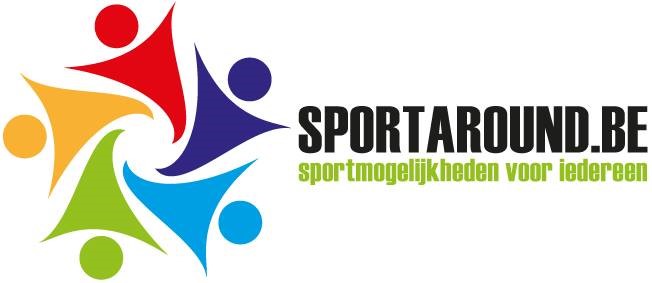 kamp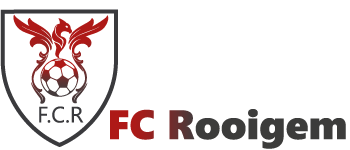 FC RooigemDe tweede week van de paasvakantie kan je elke dag veel sportplezier komen beleven op de terreinen van FC Rooigem. In de voormiddag is er voetbaltraining en in de namiddag ontdekken we telkens een andere super coole nieuwe sport! Wanneer:	De tweede week van de paasvakantie(maandag 9/04 – vrijdag 13/04) dagelijks van 10u tot 16u (opvang van 9u tot 17u)Waar: Op de terreinen van FC Rooigem (Papiermolenstraat 1, 9000 Gent)Leeftijd: Voor kinderen van 6 jaar tot 13 jaar!Prijs: €60/week of €15/dag zonder UITPAS. Met UiTPAS €12/week of €4/dagGeef dit briefje aan je trainer of mail naar bert.misplon@sportaround.be. Voor meer informatie bel je naar: 0496/90.55.34.Naam:						Voornaam:Geboortedatum:					Straat + huisnummer:Postcode + gemeente:Telefoonnummer:e-mailadres:nummer uitpas:Ik betaal cash / schrijf over op reknr (Sportaround) BE56 1030 3750 2288Periode:		Volledig kampEnkel deze dagen:	 maandag	 dinsdag	 woensdag	 donderdag	vrijdag	Handtekening ouder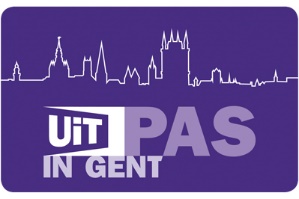 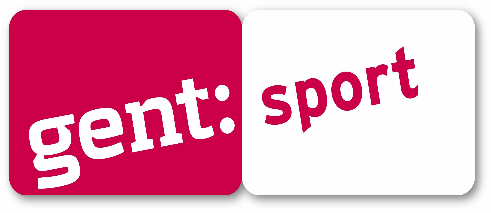 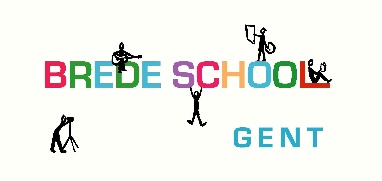 